Dodatek do Formularza Przyjęcia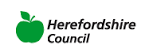 Dla Uczniów z Językiem Anglielskim jako DodatkowymDane osobowe:Dane dotyczące rodziny:Dane dotyczące języków używanych w rodzinie:W jakich językach twoje dziecko potrafi czytać/pisać (zaznacz V)Wykształcenie uwzględniając przedszkolaNa jakim poziomie jest według Ciebie anglielski Twojego dziecka? (zaznacz V)Informacje dotyczące stanu zdrowia i diety dzieckaPomoc dla rodziców/opiekunówImię:Nazwisko:Nazwisko:Preferowane imię:Preferowane imię:Data urodzenia: Data urodzenia: Miejsce urodzenia:Miejsce urodzenia:Miejsce urodzenia:Data przybycia do UK:Data przybycia do UK:Data przyjęcia do aktualnej szkoły:Data przyjęcia do aktualnej szkoły:Data przyjęcia do aktualnej szkoły:Religia:Religia:Grupa etniczna:Grupa etniczna:Grupa etniczna:Uchodźcy / osoby ubiegające się o nadanie statusu uchodźcyUchodźcy / osoby ubiegające się o nadanie statusu uchodźcyUchodźcy / osoby ubiegające się o nadanie statusu uchodźcyUchodźcy / osoby ubiegające się o nadanie statusu uchodźcy                                                                                                                           TAK/NIE  Zainteresowania, hobby ucznia : Zainteresowania, hobby ucznia : Zainteresowania, hobby ucznia : Zainteresowania, hobby ucznia : Zainteresowania, hobby ucznia : Imiona i nazwiska rodziców/opiekunów:Imiona i nazwiska rodziców/opiekunów:Imiona i nazwiska rodziców/opiekunów:Imiona i nazwiska rodziców/opiekunów:Kraj pochodzenia matki:Kraj pochodzenia matki:Kraj pochodzenia ojca:Kraj pochodzenia ojca:Imiona rodzeństwaWiekPłećObecna szkoła (jeśli dotyczy)Języki którymi mówi się w domuPierwsze języki jakimi mówiło dzieckoJęzyki w kórych dziecko rozmawia z matką Języki w kórych dziecko rozmawia z ojcemJęzyki w kórych dziecko rozmawia z rodzeństwemJęzyki w kórych dziecko rozmawia z dziadkamijęzykczytapiszeKraj i nazwa instytucjiData(od –do)Data(od –do)Wiek(od – do)Język w jakim wydawane były polecenia Język w jakim wydawane były polecenia Ocena dziecka(przedmiot/ocena)Długie okresy nieobecności/powtarzanie klasyUlubione przedmioty w poprzedniej szkoleUlubione przedmioty w poprzedniej szkoleCzy możecie Państwo dostarczyć kopię świadectwa z poprzedniej szkoły?Czy możecie Państwo dostarczyć kopię świadectwa z poprzedniej szkoły?TAK/NIE  TAK/NIE  TAK/NIE  TAK/NIE  TAK/NIE  TAK/NIE  Czy dziecko uczyło się angielskiego w poprzedniej szkole?Czy dziecko uczyło się angielskiego w poprzedniej szkole?TAK/NIE  Ile lat?Ile lat?Czy dziecko uczyło się angielskiego w poprzedniej szkole?Czy dziecko uczyło się angielskiego w poprzedniej szkole?TAK/NIE  Oceny:Oceny:DobrymUmie trochęNic nie umieMówienie CzytaniePisanieSkreśl niewłaściweDalsze szczegóły, jeśli dotyczy:(np data badania/interwencja)Czy twoje dziecko ma jakiekolwiek kłopoty ze wzrokiem?TAK/NIE  Czy twoje dziecko ma jakiekolwiek kłopoty ze słuchem?TAK/NIE  Czy twoje dziecko otrzywywało kiedykolwiek pomoc logopedy?TAK/NIE  Czy twoje dziecko otrzywywało kiedykolwiek pomoc  psychologa?TAK/NIE  Czy twoje dziecko mialo kiedykolwiek stwierdzone jakiekolwiek zaburzenia powodujące trudnosci w nauczaniu? (np dysleksja, zaburzenia motoryczne) TAK/NIE  Czy Twoje dziecko ma jakiekolwiek zalecenia/wymagania w sprawie diety?TAK/NIE  Czy twoje dziecko zażywa regularnie jakiekolwiek lekarstwa?TAK/NIE  Czy twoje dziecko ma jakies rozpoznane alergie?TAK/NIE  Czy twoja rodzina otrzymywala kiedykolwiek pomoc od pracownika socjalnego (social worker)?TAK/NIE  Czy potrzebujesz pomocy tłumacza podczas szkolnych spotkań z rodzicami?TAK/NIE  Czy jesteś w stanie przyprowadzać swojego tłumacza na szkolne spotkania z rodzicami?TAK/NIE  Jaki język byłby dla Ciebie najwygodniejszy do korespondencji ze szkołą?Proszę podać poniżej jakiekolwiek informacje o swoim dziecku lub o waszej rodzinie, które uważasz za ewentualnie pożyteczne dla szkoły.Proszę podać poniżej jakiekolwiek informacje o swoim dziecku lub o waszej rodzinie, które uważasz za ewentualnie pożyteczne dla szkoły.